Круглосуточно, анонимно, бесплатно со стационарных и мобильных телефонов психологическая помощь8-800-2000-122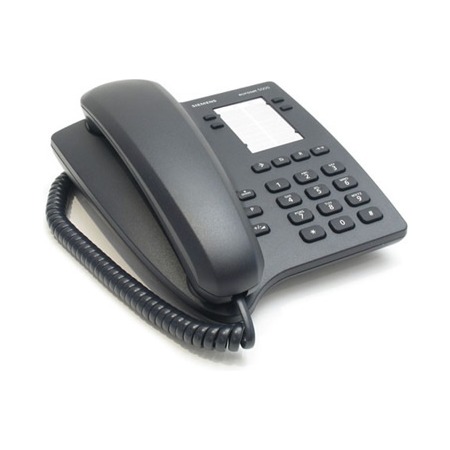 единый общероссийский номер детского телефона доверияЕсли:● в жизни возникли проблемы, переживания, боль, страх, одиночество и хочется найти понимание и поддержку…● вы оказались в сложной жизненной ситуации и не знаете, к кому обратиться за помощью или советом…● вам трудно сказать родителям правду, а врать надоело…● у вас есть вопросы, касающиеся общения со сверстниками или взрослыми…(на Телефон Доверия могут обратиться дети, родители (лица их замещающие) по актуальным проблемам развития и воспитания, в том числе в случаях злоупотребления ПАВ, жестокого обращения и насилия в отношении детей, включая случаи насилия в семье) Круглосуточно, анонимно, бесплатно со стационарных и мобильных телефонов психологическая помощь8-800-2000-122единый общероссийский номер детского телефона доверияЕсли:● в жизни возникли проблемы, переживания, боль, страх, одиночество и хочется найти понимание и поддержку…● вы оказались в сложной жизненной ситуации и не знаете, к кому обратиться за помощью или советом…● вам трудно сказать родителям правду, а врать надоело…● у вас есть вопросы, касающиеся общения со сверстниками или взрослыми…(на Телефон Доверия могут обратиться дети, родители (лица их замещающие) по актуальным проблемам развития и воспитания, в том числе в случаях злоупотребления ПАВ, жестокого обращения и насилия в отношении детей, включая случаи насилия в семье)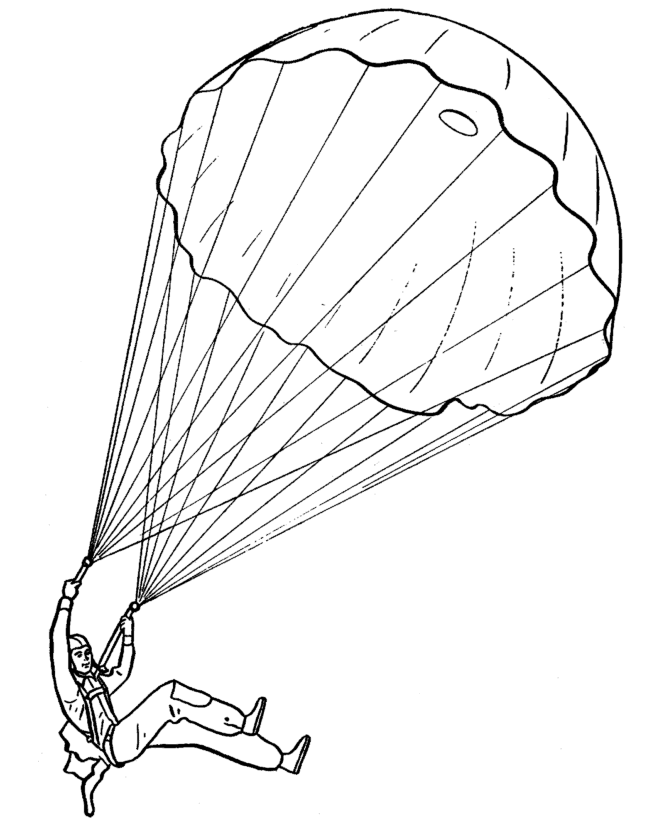 